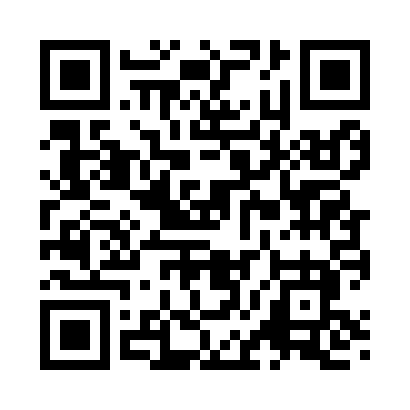 Prayer times for Lasauses, Colorado, USAMon 1 Jul 2024 - Wed 31 Jul 2024High Latitude Method: Angle Based RulePrayer Calculation Method: Islamic Society of North AmericaAsar Calculation Method: ShafiPrayer times provided by https://www.salahtimes.comDateDayFajrSunriseDhuhrAsrMaghribIsha1Mon4:165:471:075:008:279:572Tue4:175:471:075:008:279:573Wed4:185:481:075:008:279:574Thu4:185:481:085:008:279:565Fri4:195:491:085:008:279:566Sat4:205:491:085:008:269:567Sun4:215:501:085:008:269:558Mon4:215:501:085:008:269:559Tue4:225:511:085:018:259:5410Wed4:235:521:095:018:259:5311Thu4:245:521:095:018:259:5312Fri4:255:531:095:018:249:5213Sat4:265:541:095:018:249:5114Sun4:275:541:095:018:239:5115Mon4:285:551:095:018:239:5016Tue4:295:561:095:018:229:4917Wed4:305:561:095:018:229:4818Thu4:315:571:095:018:219:4719Fri4:325:581:095:018:219:4720Sat4:335:591:095:018:209:4621Sun4:345:591:095:008:199:4522Mon4:356:001:105:008:189:4423Tue4:366:011:105:008:189:4324Wed4:376:021:105:008:179:4225Thu4:386:031:105:008:169:4026Fri4:396:031:105:008:159:3927Sat4:406:041:105:008:159:3828Sun4:416:051:094:598:149:3729Mon4:426:061:094:598:139:3630Tue4:446:071:094:598:129:3531Wed4:456:071:094:598:119:33